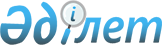 О признании утратившим силу решения Аршалынского районного маслихата от 15 марта 2018 года № 23/11 "Об утверждении Методики оценки деятельности административных государственных служащих корпуса "Б" государственного учреждения "Аршалынский районный маслихат""Решение Аршалынского районного маслихата Акмолинской области от 28 апреля 2021 года № 7/3. Зарегистрировано Департаментом юстиции Акмолинской области 4 мая 2021 года № 8462
      В соответствии со статьей 27 Закона Республики Казахстан "О правовых актах", Аршалынский районный маслихат РЕШИЛ:
      1. Признать утратившим силу решение Аршалынского районного маслихата "Об утверждении Методики оценки деятельности административных государственных служащих корпуса "Б" государственного учреждения "Аршалынский районный маслихат"" от 15 марта 2018 года № 23/11 (зарегистрировано в Реестре государственной регистрации нормативных правовых актов № 6490).
      2. Настоящее решение вступает в силу со дня государственной регистрации в Департаменте юстиции Акмолинской области и вводится в действие со дня официального опубликования.
					© 2012. РГП на ПХВ «Институт законодательства и правовой информации Республики Казахстан» Министерства юстиции Республики Казахстан
				
      Председатель сессии
районного маслихата

Г.Ахимова

      Секретарь районного
маслихата

Е.Казбеков
